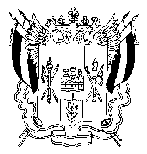 ТЕРРИТОРИАЛЬНАЯ ИЗБИРАТЕЛЬНАЯ КОМИССИЯУСТЬ-ДОНЕЦКОГО РАЙОНА РОСТОВСКОЙ ОБЛАСТИПОСТАНОВЛЕНИЕ«31» января 2020г.	№80-2р.п. Усть-ДонецкийО плане мероприятий, проводимых в рамках "Месячника молодого избирателя" на территории Усть-Донецкого района В целях повышения  правовой культуры молодых и будущих избирателей, повышения доверия молодых избирателей к избирательной системе, системе выборов, в рамках проведения "Месячника молодого избирателя", Территориальная избирательная комиссия Усть-Донецкого района Ростовской области ПОСТАНОВЛЯЕТ:1. Утвердить план мероприятий проводимых в рамках "Месячника молодого избирателя" на территории Усть-Донецкого района (прилагается).	2. Контроль за выполнением настоящего постановления возложить на заместителя председателя Территориальной избирательной комиссии Усть-Донецкого района Ростовской области М.В. ГагулинуПредседатель комиссии	И.С.КовалевСекретарь комиссии	Е.В. ЛобановаПриложение 1 к постановлению территориальнойизбирательной комиссииУсть-Донецкого районаот 31.01.2020г. №80-2Планмероприятий «Месячника молодых и будущих избирателей»03 февраля по 29 февраля 2020г.№п/пНазвание мероприятияФорматДата проведенияКачественный состав Охват (количество участников) Ответственный «Демократия и выборы на Дону: история и современность»Беседы членов ТИК для представителей казачьей детско- молодежной организации «Донцы»Усть-Донецкого юрта Первого Донского округа Войскового казачьего общества «Всевеликое войско Донское»По плану работы отдела культуры Администрации района5-7 классы18Андрианов П. В.Член ТИК «Конституционные избирательные права граждан и  механизмы их реализации в современной России»Круглый столПо плану работы образовательной организацииРоссийской движение школьников35Титова А. С.Член ТИК«Выборы в сказочном лесу»ИграПо плану работы образовательной организацииПодготовительные группы д/сОбучающиеся объединений МБОУ ДО ДДТМетодисты Дома Детского творчества Экспозиция в музееМБОУ ДО ДДТ «Демократия и выборы на Дону: история и современность»Экскурсии для обучающихся МБОУ ДО ДДВесь период1 – 11 классы180Титова А. С.«Тамтам новости» студии «Территория детства»Освещение мероприятий месячника молодого избирателя в «Тамтам новостях» МБОУ ДО ДДТВесь период1-11 классыИнтернет-трансляция в  видеохостинговом  сайте YouTubeТитова А. С.Уголок молодого избирателяВыставкалитературыВесь период1 – 11 классы1100Руководители образовательных организаций«Азбука прав детей»«Я знаю, что такое выборы»«Выбор – часть моей жизни»Классный часВесь период1 - 4 классы5 – 8 классы9 - 11 классы1100Руководители образовательных организацийВстреча с депутатами Собрания депутатовВстречаПо плану работы образовательной организации8 - 11 классы600Руководители образовательных организацийМежгалактические выборыТурнир по настольной образовательной игреПо плану работы образовательной организации11 классы80Руководители образовательных организаций«Я имею право»Конкурс рисунковПо плану работы образовательной организации1 - 4 классы600Руководители образовательных организаций«Я будущий избиратель»Викторина по избирательному правуПо плану работы образовательной организации7 - 8 классы350Руководители образовательных организаций«Мы и выборы»Информационные минуткиПо плану работы образовательной организации1 - 11 классы1500Руководители образовательных организаций